Akce na červen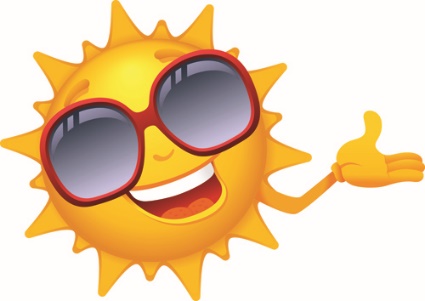 3 – 7. června	-	škola v přírodě12. června	-	Narozeniny ve školce17. června	-	Krmení labutí na Střekovském 			nábřeží/Broučci17. června	-	V rámci projektu „dopravní 				prostředky“ výlet na hlavní 				nádraží/Rybičky24. června	-	Knihovna/ Rybičky27. června	-	Loučení se školním rokem 				Dopoledne plné her a zábavy